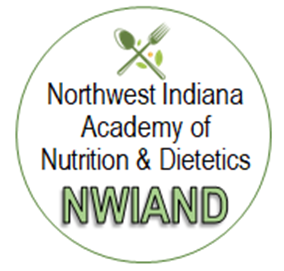 Northwest IndianaAcademy of Nutrition and DieteticsMember Registration Form Academy of Nutrition and Dietetics (AND) membership status (please check one):Active member				Retired member				Student/ InternInterest in serving as a board member in NWIAND (please check one):Yes					NoIf yes, please specify position(s) you are interested in serving in:President-elect      Treasurer     Secretary Membership Fee for the year (please check one):If you are not an AND or NWIAND member you may pay $10 per meeting to obtain meeting information/zoom link and CEU certificate Please email this completed form to NWIAND at NWIAND219@gmail.comHow did you pay? (please check one): Sent money with Zelle to: NWIAND219@GMAIL.COMIn the “Memo” section please add your full name.  Sent check (email NWIAND219@gmail.com for Board Member Mailing Address)Make checks payable to: Northwest Indiana Academy of Nutrition and Dietetics Inc. Member InformationName: Name: Name: Name: Address: Address: Address: Address: City:State:State:Zip Code:Phone Number:Phone Number:Email Address:Email Address:Dietetics InformationAND ID number (must be AND member to be eligible to join NWIAND):Key areas of interest in Dietetics: other (please specify) PaymentActive or Retired AND member: $25.00Student/Intern: $5.00